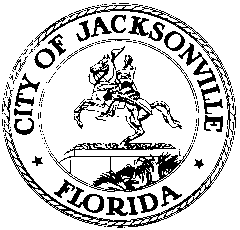 OFFICE OF THE CITY COUNCIL117 WEST DUVAL STREET, SUITE 4254TH FLOOR, CITY HALLJACKSONVILLE, FLORIDA 32202904-630-1377CIVIL RIGHTS HISTORY FINANCE SUBCOMMITTEE MINUTES Lynwood Roberts Room, 1st Floor, City HallMay 23, 201810:00 a.m.Location: Lynwood Roberts Room, 1st floor, City Hall – St. James Building, 117 West Duval StreetIn attendance: Chris Hand (Co-Chair) Also: Annette Hastings – Tourist Development Council (TDC); Yvonne P. Mitchell – Council Research DivisionMeeting Convened: 9:12 a.m.Mr. Chris Hand, Co-Chair, convened the meeting. No other members were present. Mr. Hand acknowledged Ms. Annette Hastings, TDC Executive Director, and requested she attend the next subcommittee meeting to provide a presentation. There was no public comment.  The next subcommittee meeting is June 6, 2018. There being no further business, the meeting was adjourned.Meeting adjourned: 9:16 a.m.Minutes: Yvonne P. Mitchell, Council Research     Posted 05.23.18	10:00 a.m.Tapes: Civil Rights History Finance Subcommittee - LSD	05.23.18Handouts: Civil Rights History Finance Subcommittee	     05.23.18